SIR Article for LOP News July 2016Sons in Retirement (SIR)                                                                                                                                                      By Phil Frank                                                  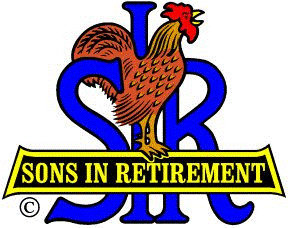 While LOP is warming up for gala Independence Day celebrations, let’s take a lingering look back at the fun we SIR had in the recent past.  5/17 we golfed:  21 players, 11 winners @ Alta Sierra.5/20 at least 16 LOPers tasted beer at Knee Deep Brewing Co., Auburn. 5/24 Travel Show by Talbot Tours at Denny’s in Auburn, showcasing 7 tours for SIR.6/1 we met at LOPCH:  Bob Chan led our prayer.  We saluted the flag.  Phil Jones inducted re-up member Doug Rae, increasing our number to 143.  Larry Shelley led us singing “Let’s Talk Dirty in Hawaiian”, while he and Bill Buckholz nuked us with their uke plunking.  Bill also won our applause as he won a Happy Birthday Free Lunch for June, followed by Chuck Mercer’s BD win for July.  Then we reveled at reports of our prowess in past events and future projects.  We avariciously consumed a sumptuous ham and potatoes meal with strawberry shortcake!  Little SIR Jim Goetsch introduced his well-chosen post Memorial Day speakers,  Frank Stanovich and Oral Stallings of the All Veterans Honor Guard of Nevada County.  Following a stirring video depicting the services and sacrifices of our Armed Forces Veterans, they made an enlightening and memorable presentation of the services the Honor Guard offers families of our fallen heroes.  6/6 State Golf Trials…5 went to Timber Creek, primed to win! 6/24 Wine tasting at Montoliva Vineyard & Winery, Grass Valley. 6/28 (?) Beer tasting at Loomis Basin (ask Ray Tschirhart  Rtshirt@suddenlink.net  about this and futures).Now let’s go back to the future:8/1 No July meeting…what ever shall we do???  Just wait to hear how our two Bocce Ball teams are doing.8/3 SIR Meeting and Meating (unless you’re a vegetarian) at LOPCH.  Ron Dueck will join the Birthday Free Lunchers…he’s lucky he stayed through the June meeting.8/14 Blood Drive:  Sunday in the upper marina parking lot.9/10 SIR Fun Day:  Prepare for bocce ball, putting, golf and dinner at the Sports Lounge.12/7 Christmas Dinner and Dance:  we’ll let you and your other in if you’ve been to enough lunches.  How could you not?369